Муниципальный этап всероссийской олимпиады школьников по искусству (мировой художественной культуре)2014-2015 учебный год9 КЛАССМаксимальный  балл – 220 балловЗадание 1.  Перед  Вами  6  слов,  в  которых  буквы  переставлены  местами.  Каждому  слову соответствует одно из 6 изображений. (48 баллов) 1. Расшифруйте написанные слова. Впишите их в таблицу вместе с номером соответствующего изображения.2. Кратко поясните в таблице смысл понятия, выраженного расшифрованным словом.3. Напишите, к какой культурно-исторической эпохе относятся расшифрованные понятия.4. Приведите ОДИН яркий пример культурного наследия определенной Вами эпохи. Дайте его краткую характеристику. Поясните выбор.Таблица для ответа:Задание 2.  Разгадайте кроссворд. (50 баллов) Если вы правильно разгадаете кроссворд по горизонтали, то в вертикальном столбце прочитаете  фамилию автора одного из видов искусства. Какие литературные произведения легли в основу автора? Заполните таблицу.По горизонтали:1.	 Один из видов изобразительного искусства, основным выразительным средством которого является линия и черно-белые пятна.	2.	 вид искусства, в котором материальным носителем образности является слово.3.	Вид искусства, в котором художественные образы формируются с помощью звуков.4.	Это род человеческой деятельности, выраженный в различных художественно-образных формах отображения действительности5.         Искусство воспроизведения на экране запечатленных на пленку движущихся изображений, создающих впечатление живой действительности.6.         Искусство создания предметов быта, предназначенных для удовлетворения как практических, так и художественно-эстетических потребностей людей, возникло в глубокой древности и в течение многих веков развивалось в форме народных художественных промыслов.7.       особый метод проектирования предметной среды, при котором объекту в соответствии с его основным предназначением придается комплекс взаимосвязанных качеств: красота, целесообразность, экономичность, акцентированная функциональность, физиологическое и психологическое удобство пользования объектом, его четкая социальная ориентация. 8.       Вид искусства, материалом которого являются позы и движения человеческого тела, поэтически осмысленные, организованные во времени и пространстве, составляющие единую художественную систему.9.       Монументальный вид искусства, целью которого является создание сооружений, необходимых для жизни и деятельности человечества, отвечая утилитарным и духовным потребностям людей.10.     Жанр музыкально-драматического искусства, в котором содержание воплощается средствами музыкальной драматургии, главным образом посредством вокальной музыки.11.      Это синтетический вид искусства, где образное отражение действительности проходит в формах драматического действия, сценической игры, представления, осуществляемого участниками спектакля перед зрителями.12.        Пространственно - изобразительное искусство, осваивающее мир в пластических образах.13.         Вид сценического искусства, воплощающийся в музыкально-хореографических образах;	14.        	Музыкально сценическое произведение, в котором используются различные средства эстрадной и бытовой музыки, драматического, хореографического и оперного искусств.15.	Искусство, воспроизводящее на плоскости, посредством линий и теней, самым совершенным образом и без возможностей ошибки, контур и форму передаваемого ею предмета.16.	плоскостное изобразительное искусство, специфика которого заключается в представлении при помощи красок, нанесенных на поверхность изображение реального мира, преобразованных творческим воображением художника.	Таблица для ответа: Задание 3. Прочитайте текст. (28 баллов)Напишите название произведения, о котором говорится в предложенном тексте и имя автора произведения.Напишите название поэтического произведения и имя автора этого произведения.Назовите художественные средства живописи и поэзии для передачи эмоциональной атмосферы произведения. Определите и напишите эмоциональные доминанты каждого произведения.Она давно прошла, и нет уже тех глаз,И той улыбки нет, что молча выражалиСтраданье-тень любви, и мысли-тень печали,Но красоту ее… спас.Так часть души ее от нас не улетела.И будет этот взгляд и эта прелесть телаК ней равнодушное потомство привлекать,Уча его любить, отрадать, прощать, молчать.Таблица для ответа:Задание 4. Дана репродукция произведения. (18 баллов) 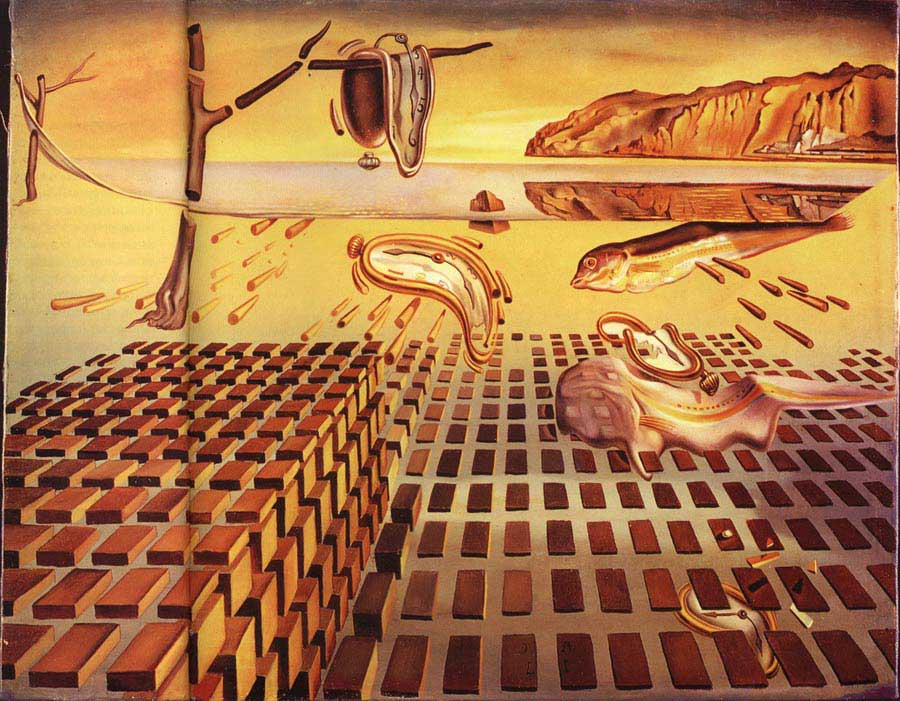 Дайте произведению название, поясните выбор.Напишите автора.Напишите 15 определений (одиночных или развернутых), которые воспроизвести, порождаемое им настроение. При этом учитывайте язык художественного произведения: жанр, композиция, колорит, форма, фактура.Задание 5. Определите художественное полотно по фрагменту. (40 баллов) Напишите, что на нем изображено.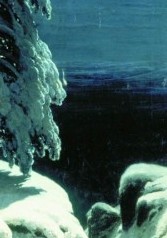 Напишите название работы и ее автора. Укажите время, когда он жил и творил.Какую часть в композиции занимает представленный фрагмент?Опишите общую композицию работы.Известно, что данная работа явилась откликом на поэтическое произведение. Назовите поэта и произведение.Известно, что творчество данного поэта нашло отражение в работах других русских художников. Каких?Укажите известные работы этого же художника.Таблица для ответа:Задание 6. В таблице перепутаны названия и изображения памятников русской архитектуры. (14 баллов)1. Соотнесите изображение с названием2. Внесите в таблицу ответа буквы, соответствующие цифрам.3. Определите название оставшимся изображениямТаблица для ответа:Задание 7. Узнайте героя произведения по характеристике образа. (22 балла) Соотнесите и внесите ответ в таблицу. Впишите автора и название произведения. Какие музыкальные произведения и театральные постановки созданы по литературному произведению?Таблица для ответа: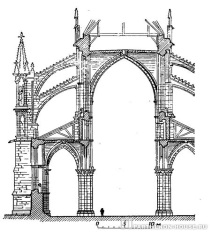 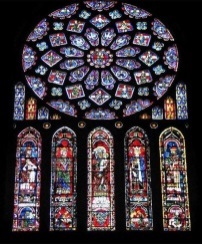 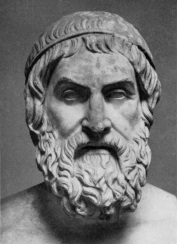 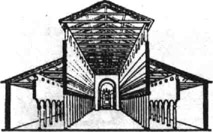 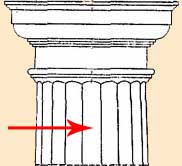 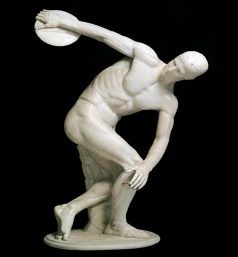 1234566Расшифрованное слово и номерсоответствующего изображения. Страна.                                Значение понятияКультурно-историческая эпохаПример культурного наследия12345678910111213141516Произведения автораАвтор литературного произведенияАвтор и название произведения Автор и название произведения Средства живописиСредства поэзииНазваниеПояснение Автор 15 определений1.2.3.4.5.6.7.НазваниеИзображение1. А.               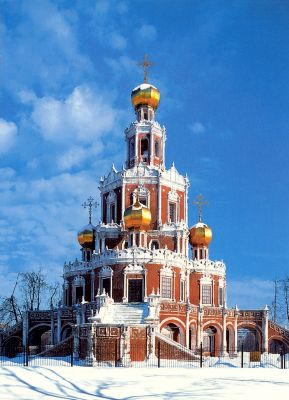 2. Б.             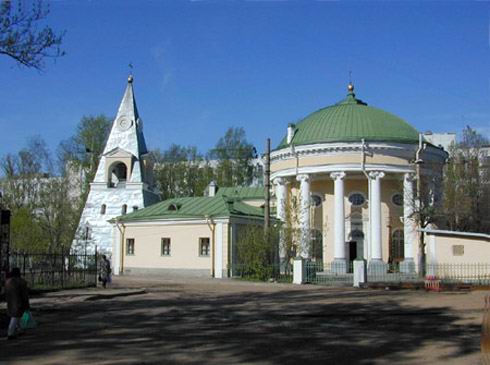 3. Собор Смольного монастыря в ПетербургеВ.                 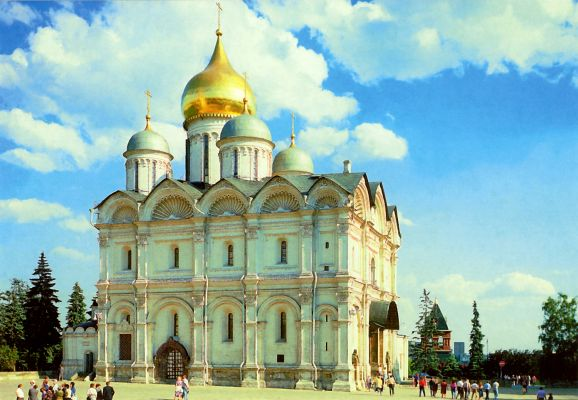 4. Архангельский собор Московского КремляГ.                     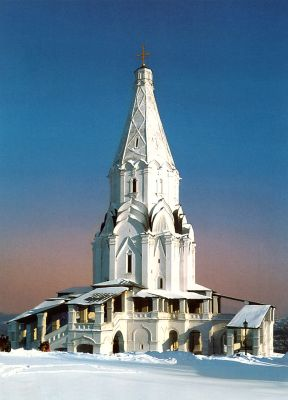 5. Церковь Вознесения в КоломенскомД.            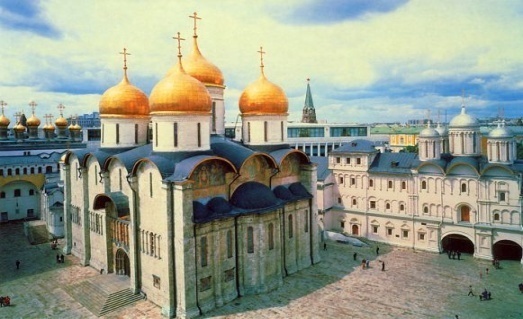 6. Успенский собор Московского КремляЕ.                   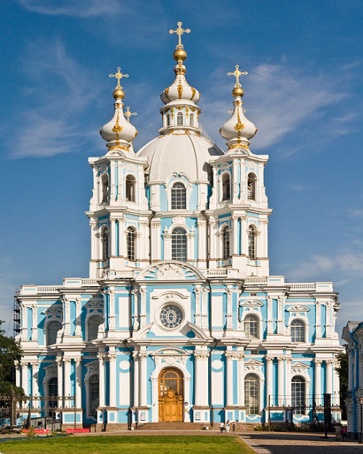 123456ГеройХарактеристика образаГраф КапулеттиА.«Мальчишка, это извинить не можетОбид, тобою нанесенных мне.Сейчас вернись и обнажи свой меч».ДжульеттаБ. «У бурных чувств неистовый конец,Он совпадает с мнимой их победой.Разрывом слиты, порох и огонь,Так сладок мёд, что наконец и гадок.Избыток вкуса отбивает вкус.Не будь ни расточителем, ни скрягой:Лишь в чувстве меры истинное благо».«Ясней, мой сын! Играть не надо в прятки,Чтобы в ответ не получить загадки. Нет в мире самой гнусной из вещей,Чтоб не могли найти мы пользы в ней.Земля, природы мать, — её же и могила: Что породила, то и схоронила.»МеркуциоВ. «Его там часто по утрам встречают:Слезами множит утра он росуИ к тучам тучи вздохов прибавляет».«Себя он держит истым дворянином;Сказать по правде – вся Верона хвалитЕго за добродетель и учтивость».«Но так он необщителен и скрытен,Так недоступен никаким расспросам»«Он держится, как должно, и в Вероне Единогласно признан, говорят, Примером истинного благородства».«Бессонный сон, как будто и не сон!Такой любовью дух мой поражен»«С тобою рядом — мой родимый дом.Готов принять разлуку, смерть, отчаяньеЗа нежный взгляд, за свежесть милых уст.Меня перенесла сюда любовь,Её не останавливают стены».ТибальтГ. «Мы оба одинаково с МонтеккиНаказаны; и, думаю, не трудноНам, старым людям, было б в мире жить».«Когда рассказ прекрасный в книге скрыт,То ею всякий больше дорожит.Ценней ее застежка золотая,Смысл золотой собою охраняя».РомеоД. «Чума, чума на оба ваши дома! Я из-за них пойду червям на пищу, Пропал, погиб. Чума на оба ваши дома!»«Но будь любовь слепа, она так меткоНе попадала б в цель».ЛоренцоЕ. «Она затмила факелов лучи!Сияет красота ее в ночи,Как в ухе мавра жемчуг несравненный.Редчайший дар, для мира слишком ценный?Как белый голубь в стае воронья —Среди подруг красавица моя».«Прекрасное не требует прикрас.Себе назначит цену только нищий»«Роза пахнет розой,Хоть розой назови её,хоть нет».123456